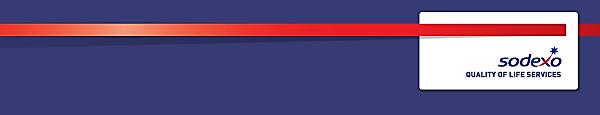 Function:Function:Function:Function:Defence & Government ServicesDefence & Government ServicesDefence & Government ServicesDefence & Government ServicesDefence & Government ServicesDefence & Government ServicesDefence & Government ServicesDefence & Government ServicesDefence & Government ServicesGeneric job:  Generic job:  Generic job:  Generic job:  Sub Contracts Manager  Sub Contracts Manager  Sub Contracts Manager  Sub Contracts Manager  Sub Contracts Manager  Sub Contracts Manager  Sub Contracts Manager  Sub Contracts Manager  Sub Contracts Manager  Position:  Position:  Position:  Position:  Sub Contracts ManagerSub Contracts ManagerSub Contracts ManagerSub Contracts ManagerSub Contracts ManagerSub Contracts ManagerSub Contracts ManagerSub Contracts ManagerSub Contracts ManagerJob holder:Job holder:Job holder:Job holder:Date (in job since):Date (in job since):Date (in job since):Date (in job since):Immediate manager 
(N+1 Job title and name):Immediate manager 
(N+1 Job title and name):Immediate manager 
(N+1 Job title and name):Immediate manager 
(N+1 Job title and name):Project ManagerProject ManagerProject ManagerProject ManagerProject ManagerProject ManagerProject ManagerProject ManagerProject ManagerAdditional reporting line to:Additional reporting line to:Additional reporting line to:Additional reporting line to:Contract DirectorContract DirectorContract DirectorContract DirectorContract DirectorContract DirectorContract DirectorContract DirectorContract DirectorPosition location:Position location:Position location:Position location:Allenby/Connaught  Allenby/Connaught  Allenby/Connaught  Allenby/Connaught  Allenby/Connaught  Allenby/Connaught  Allenby/Connaught  Allenby/Connaught  Allenby/Connaught  1.  Purpose of the job 1.  Purpose of the job 1.  Purpose of the job 1.  Purpose of the job 1.  Purpose of the job 1.  Purpose of the job 1.  Purpose of the job 1.  Purpose of the job 1.  Purpose of the job 1.  Purpose of the job 1.  Purpose of the job 1.  Purpose of the job 1.  Purpose of the job To operationally support with the management and coordination of all catering equipment maintenance (Core and retail) across Allenby/Connaught (Hobart)To plan, organise and co-ordinate the maintenance & reactive support for every Hygiene Waste Bin across Allenby/Connaught, working in conjunction with PHS To provide all sites within Allenby/Connaught a single point of contact for all matters relating to PHS or Hobart related issues or escalationsTo ensure that sites are supported and have a clear point of escalation for yearly PAT testing requirements within Allenby/Connaught when using PHSTo plan, organise and co-ordinate the maintenance schedules for every kitchen across Allenby/Connaught, working in conjunction with Hobart (maintenance contractor) To co-ordinate and present the life cycle programme for all kitchens across Allenby/Connaught. To assist the CRL Manager with the coordination of key CRL projects and to own delegated projects whilst providing key updates and communications at key stages (Potential future add on)To ensure standards of service detailed in the service level agreement, KPIs and within the schedules of the contractual terms and conditions are achieved, maintained and developed for assigned operational business areaAttend meetings across garrisons, regarding the Hobart & PHS contracts plus CRL projects (Potential).Main point of contact for Hobart & PHS, Account Managers, Service managers and Aspire regarding the Hobart & PHS contract items.    To operationally support with the management and coordination of all catering equipment maintenance (Core and retail) across Allenby/Connaught (Hobart)To plan, organise and co-ordinate the maintenance & reactive support for every Hygiene Waste Bin across Allenby/Connaught, working in conjunction with PHS To provide all sites within Allenby/Connaught a single point of contact for all matters relating to PHS or Hobart related issues or escalationsTo ensure that sites are supported and have a clear point of escalation for yearly PAT testing requirements within Allenby/Connaught when using PHSTo plan, organise and co-ordinate the maintenance schedules for every kitchen across Allenby/Connaught, working in conjunction with Hobart (maintenance contractor) To co-ordinate and present the life cycle programme for all kitchens across Allenby/Connaught. To assist the CRL Manager with the coordination of key CRL projects and to own delegated projects whilst providing key updates and communications at key stages (Potential future add on)To ensure standards of service detailed in the service level agreement, KPIs and within the schedules of the contractual terms and conditions are achieved, maintained and developed for assigned operational business areaAttend meetings across garrisons, regarding the Hobart & PHS contracts plus CRL projects (Potential).Main point of contact for Hobart & PHS, Account Managers, Service managers and Aspire regarding the Hobart & PHS contract items.    To operationally support with the management and coordination of all catering equipment maintenance (Core and retail) across Allenby/Connaught (Hobart)To plan, organise and co-ordinate the maintenance & reactive support for every Hygiene Waste Bin across Allenby/Connaught, working in conjunction with PHS To provide all sites within Allenby/Connaught a single point of contact for all matters relating to PHS or Hobart related issues or escalationsTo ensure that sites are supported and have a clear point of escalation for yearly PAT testing requirements within Allenby/Connaught when using PHSTo plan, organise and co-ordinate the maintenance schedules for every kitchen across Allenby/Connaught, working in conjunction with Hobart (maintenance contractor) To co-ordinate and present the life cycle programme for all kitchens across Allenby/Connaught. To assist the CRL Manager with the coordination of key CRL projects and to own delegated projects whilst providing key updates and communications at key stages (Potential future add on)To ensure standards of service detailed in the service level agreement, KPIs and within the schedules of the contractual terms and conditions are achieved, maintained and developed for assigned operational business areaAttend meetings across garrisons, regarding the Hobart & PHS contracts plus CRL projects (Potential).Main point of contact for Hobart & PHS, Account Managers, Service managers and Aspire regarding the Hobart & PHS contract items.    To operationally support with the management and coordination of all catering equipment maintenance (Core and retail) across Allenby/Connaught (Hobart)To plan, organise and co-ordinate the maintenance & reactive support for every Hygiene Waste Bin across Allenby/Connaught, working in conjunction with PHS To provide all sites within Allenby/Connaught a single point of contact for all matters relating to PHS or Hobart related issues or escalationsTo ensure that sites are supported and have a clear point of escalation for yearly PAT testing requirements within Allenby/Connaught when using PHSTo plan, organise and co-ordinate the maintenance schedules for every kitchen across Allenby/Connaught, working in conjunction with Hobart (maintenance contractor) To co-ordinate and present the life cycle programme for all kitchens across Allenby/Connaught. To assist the CRL Manager with the coordination of key CRL projects and to own delegated projects whilst providing key updates and communications at key stages (Potential future add on)To ensure standards of service detailed in the service level agreement, KPIs and within the schedules of the contractual terms and conditions are achieved, maintained and developed for assigned operational business areaAttend meetings across garrisons, regarding the Hobart & PHS contracts plus CRL projects (Potential).Main point of contact for Hobart & PHS, Account Managers, Service managers and Aspire regarding the Hobart & PHS contract items.    To operationally support with the management and coordination of all catering equipment maintenance (Core and retail) across Allenby/Connaught (Hobart)To plan, organise and co-ordinate the maintenance & reactive support for every Hygiene Waste Bin across Allenby/Connaught, working in conjunction with PHS To provide all sites within Allenby/Connaught a single point of contact for all matters relating to PHS or Hobart related issues or escalationsTo ensure that sites are supported and have a clear point of escalation for yearly PAT testing requirements within Allenby/Connaught when using PHSTo plan, organise and co-ordinate the maintenance schedules for every kitchen across Allenby/Connaught, working in conjunction with Hobart (maintenance contractor) To co-ordinate and present the life cycle programme for all kitchens across Allenby/Connaught. To assist the CRL Manager with the coordination of key CRL projects and to own delegated projects whilst providing key updates and communications at key stages (Potential future add on)To ensure standards of service detailed in the service level agreement, KPIs and within the schedules of the contractual terms and conditions are achieved, maintained and developed for assigned operational business areaAttend meetings across garrisons, regarding the Hobart & PHS contracts plus CRL projects (Potential).Main point of contact for Hobart & PHS, Account Managers, Service managers and Aspire regarding the Hobart & PHS contract items.    To operationally support with the management and coordination of all catering equipment maintenance (Core and retail) across Allenby/Connaught (Hobart)To plan, organise and co-ordinate the maintenance & reactive support for every Hygiene Waste Bin across Allenby/Connaught, working in conjunction with PHS To provide all sites within Allenby/Connaught a single point of contact for all matters relating to PHS or Hobart related issues or escalationsTo ensure that sites are supported and have a clear point of escalation for yearly PAT testing requirements within Allenby/Connaught when using PHSTo plan, organise and co-ordinate the maintenance schedules for every kitchen across Allenby/Connaught, working in conjunction with Hobart (maintenance contractor) To co-ordinate and present the life cycle programme for all kitchens across Allenby/Connaught. To assist the CRL Manager with the coordination of key CRL projects and to own delegated projects whilst providing key updates and communications at key stages (Potential future add on)To ensure standards of service detailed in the service level agreement, KPIs and within the schedules of the contractual terms and conditions are achieved, maintained and developed for assigned operational business areaAttend meetings across garrisons, regarding the Hobart & PHS contracts plus CRL projects (Potential).Main point of contact for Hobart & PHS, Account Managers, Service managers and Aspire regarding the Hobart & PHS contract items.    To operationally support with the management and coordination of all catering equipment maintenance (Core and retail) across Allenby/Connaught (Hobart)To plan, organise and co-ordinate the maintenance & reactive support for every Hygiene Waste Bin across Allenby/Connaught, working in conjunction with PHS To provide all sites within Allenby/Connaught a single point of contact for all matters relating to PHS or Hobart related issues or escalationsTo ensure that sites are supported and have a clear point of escalation for yearly PAT testing requirements within Allenby/Connaught when using PHSTo plan, organise and co-ordinate the maintenance schedules for every kitchen across Allenby/Connaught, working in conjunction with Hobart (maintenance contractor) To co-ordinate and present the life cycle programme for all kitchens across Allenby/Connaught. To assist the CRL Manager with the coordination of key CRL projects and to own delegated projects whilst providing key updates and communications at key stages (Potential future add on)To ensure standards of service detailed in the service level agreement, KPIs and within the schedules of the contractual terms and conditions are achieved, maintained and developed for assigned operational business areaAttend meetings across garrisons, regarding the Hobart & PHS contracts plus CRL projects (Potential).Main point of contact for Hobart & PHS, Account Managers, Service managers and Aspire regarding the Hobart & PHS contract items.    To operationally support with the management and coordination of all catering equipment maintenance (Core and retail) across Allenby/Connaught (Hobart)To plan, organise and co-ordinate the maintenance & reactive support for every Hygiene Waste Bin across Allenby/Connaught, working in conjunction with PHS To provide all sites within Allenby/Connaught a single point of contact for all matters relating to PHS or Hobart related issues or escalationsTo ensure that sites are supported and have a clear point of escalation for yearly PAT testing requirements within Allenby/Connaught when using PHSTo plan, organise and co-ordinate the maintenance schedules for every kitchen across Allenby/Connaught, working in conjunction with Hobart (maintenance contractor) To co-ordinate and present the life cycle programme for all kitchens across Allenby/Connaught. To assist the CRL Manager with the coordination of key CRL projects and to own delegated projects whilst providing key updates and communications at key stages (Potential future add on)To ensure standards of service detailed in the service level agreement, KPIs and within the schedules of the contractual terms and conditions are achieved, maintained and developed for assigned operational business areaAttend meetings across garrisons, regarding the Hobart & PHS contracts plus CRL projects (Potential).Main point of contact for Hobart & PHS, Account Managers, Service managers and Aspire regarding the Hobart & PHS contract items.    To operationally support with the management and coordination of all catering equipment maintenance (Core and retail) across Allenby/Connaught (Hobart)To plan, organise and co-ordinate the maintenance & reactive support for every Hygiene Waste Bin across Allenby/Connaught, working in conjunction with PHS To provide all sites within Allenby/Connaught a single point of contact for all matters relating to PHS or Hobart related issues or escalationsTo ensure that sites are supported and have a clear point of escalation for yearly PAT testing requirements within Allenby/Connaught when using PHSTo plan, organise and co-ordinate the maintenance schedules for every kitchen across Allenby/Connaught, working in conjunction with Hobart (maintenance contractor) To co-ordinate and present the life cycle programme for all kitchens across Allenby/Connaught. To assist the CRL Manager with the coordination of key CRL projects and to own delegated projects whilst providing key updates and communications at key stages (Potential future add on)To ensure standards of service detailed in the service level agreement, KPIs and within the schedules of the contractual terms and conditions are achieved, maintained and developed for assigned operational business areaAttend meetings across garrisons, regarding the Hobart & PHS contracts plus CRL projects (Potential).Main point of contact for Hobart & PHS, Account Managers, Service managers and Aspire regarding the Hobart & PHS contract items.    To operationally support with the management and coordination of all catering equipment maintenance (Core and retail) across Allenby/Connaught (Hobart)To plan, organise and co-ordinate the maintenance & reactive support for every Hygiene Waste Bin across Allenby/Connaught, working in conjunction with PHS To provide all sites within Allenby/Connaught a single point of contact for all matters relating to PHS or Hobart related issues or escalationsTo ensure that sites are supported and have a clear point of escalation for yearly PAT testing requirements within Allenby/Connaught when using PHSTo plan, organise and co-ordinate the maintenance schedules for every kitchen across Allenby/Connaught, working in conjunction with Hobart (maintenance contractor) To co-ordinate and present the life cycle programme for all kitchens across Allenby/Connaught. To assist the CRL Manager with the coordination of key CRL projects and to own delegated projects whilst providing key updates and communications at key stages (Potential future add on)To ensure standards of service detailed in the service level agreement, KPIs and within the schedules of the contractual terms and conditions are achieved, maintained and developed for assigned operational business areaAttend meetings across garrisons, regarding the Hobart & PHS contracts plus CRL projects (Potential).Main point of contact for Hobart & PHS, Account Managers, Service managers and Aspire regarding the Hobart & PHS contract items.    To operationally support with the management and coordination of all catering equipment maintenance (Core and retail) across Allenby/Connaught (Hobart)To plan, organise and co-ordinate the maintenance & reactive support for every Hygiene Waste Bin across Allenby/Connaught, working in conjunction with PHS To provide all sites within Allenby/Connaught a single point of contact for all matters relating to PHS or Hobart related issues or escalationsTo ensure that sites are supported and have a clear point of escalation for yearly PAT testing requirements within Allenby/Connaught when using PHSTo plan, organise and co-ordinate the maintenance schedules for every kitchen across Allenby/Connaught, working in conjunction with Hobart (maintenance contractor) To co-ordinate and present the life cycle programme for all kitchens across Allenby/Connaught. To assist the CRL Manager with the coordination of key CRL projects and to own delegated projects whilst providing key updates and communications at key stages (Potential future add on)To ensure standards of service detailed in the service level agreement, KPIs and within the schedules of the contractual terms and conditions are achieved, maintained and developed for assigned operational business areaAttend meetings across garrisons, regarding the Hobart & PHS contracts plus CRL projects (Potential).Main point of contact for Hobart & PHS, Account Managers, Service managers and Aspire regarding the Hobart & PHS contract items.    To operationally support with the management and coordination of all catering equipment maintenance (Core and retail) across Allenby/Connaught (Hobart)To plan, organise and co-ordinate the maintenance & reactive support for every Hygiene Waste Bin across Allenby/Connaught, working in conjunction with PHS To provide all sites within Allenby/Connaught a single point of contact for all matters relating to PHS or Hobart related issues or escalationsTo ensure that sites are supported and have a clear point of escalation for yearly PAT testing requirements within Allenby/Connaught when using PHSTo plan, organise and co-ordinate the maintenance schedules for every kitchen across Allenby/Connaught, working in conjunction with Hobart (maintenance contractor) To co-ordinate and present the life cycle programme for all kitchens across Allenby/Connaught. To assist the CRL Manager with the coordination of key CRL projects and to own delegated projects whilst providing key updates and communications at key stages (Potential future add on)To ensure standards of service detailed in the service level agreement, KPIs and within the schedules of the contractual terms and conditions are achieved, maintained and developed for assigned operational business areaAttend meetings across garrisons, regarding the Hobart & PHS contracts plus CRL projects (Potential).Main point of contact for Hobart & PHS, Account Managers, Service managers and Aspire regarding the Hobart & PHS contract items.    To operationally support with the management and coordination of all catering equipment maintenance (Core and retail) across Allenby/Connaught (Hobart)To plan, organise and co-ordinate the maintenance & reactive support for every Hygiene Waste Bin across Allenby/Connaught, working in conjunction with PHS To provide all sites within Allenby/Connaught a single point of contact for all matters relating to PHS or Hobart related issues or escalationsTo ensure that sites are supported and have a clear point of escalation for yearly PAT testing requirements within Allenby/Connaught when using PHSTo plan, organise and co-ordinate the maintenance schedules for every kitchen across Allenby/Connaught, working in conjunction with Hobart (maintenance contractor) To co-ordinate and present the life cycle programme for all kitchens across Allenby/Connaught. To assist the CRL Manager with the coordination of key CRL projects and to own delegated projects whilst providing key updates and communications at key stages (Potential future add on)To ensure standards of service detailed in the service level agreement, KPIs and within the schedules of the contractual terms and conditions are achieved, maintained and developed for assigned operational business areaAttend meetings across garrisons, regarding the Hobart & PHS contracts plus CRL projects (Potential).Main point of contact for Hobart & PHS, Account Managers, Service managers and Aspire regarding the Hobart & PHS contract items.    2. 	Dimensions 2. 	Dimensions 2. 	Dimensions 2. 	Dimensions 2. 	Dimensions 2. 	Dimensions 2. 	Dimensions 2. 	Dimensions 2. 	Dimensions 2. 	Dimensions 2. 	Dimensions 2. 	Dimensions 2. 	Dimensions Revenue FY13:€tbc€tbcEBIT growth:EBIT growth:tbcGrowth type:n/aOutsourcing rate:n/aRegion  WorkforcetbctbcRevenue FY13:€tbc€tbcEBIT margin:EBIT margin:tbcGrowth type:n/aOutsourcing rate:n/aRegion  WorkforcetbctbcRevenue FY13:€tbc€tbcNet income growth:Net income growth:tbcGrowth type:n/aOutsourcing growth rate:n/aHR in Region tbctbcRevenue FY13:€tbc€tbcCash conversion:Cash conversion:tbcGrowth type:n/aOutsourcing growth rate:n/aHR in Region tbctbcCharacteristics Characteristics Add only relevant points (delete any information not required)Add only relevant points (delete any information not required)Add only relevant points (delete any information not required)Add only relevant points (delete any information not required)Add only relevant points (delete any information not required)Add only relevant points (delete any information not required)Add only relevant points (delete any information not required)Add only relevant points (delete any information not required)Add only relevant points (delete any information not required)Add only relevant points (delete any information not required)Add only relevant points (delete any information not required)3. 	Organisation chart 4. Context and main issues Comply with all legislative requirementsAdhere to any local client site rules and regulationsRole model for safe behaviour, ensuring engineers have full security clearance and ATP Ensure all subcontractor attending sites follow required Minor Works Processes and issues are escalatedTravel and overnight stay may be required to support business requirementsUnsociable hours in line with business requirements maybe required Flexibility on work schedule and location maybe requiredCollaboration with all Service Managers, Retail Managers and Catering Managers to ensure the effective management of the PHS Contract, Hobart contract and CRL ProjectsEffective collaborative working with Sodexo external partners, Hobart, PHS, MOD employees and consumers and personnel, including CCM where appropriate who work on siteEnsure all practices are in line with Sodexo policies and procedures and those set out within Health and Safety and Food safety guidelines/legislation 5.  Main assignments To continue to develop one’s own skills and knowledge within the position, including any required training coursesTo maintain excellent client/customer relationshipsTo attend team briefs, huddles and meetings as requiredTo attend your EPA to discuss and agree job performance, objectives and development activities To maintain professional work standards at all timesTo care for all company equipment and ensure that any faults are reportedTo work in conjunction with Service Managers, Retail Managers and Catering Managers, to plan, organise and coordinate service activity within own assigned operational business areaTo contribute to the growth of CRL services in order to meet client and commercial expectations whilst maintaining strict budgetary control in line with client and Sodexo expectationsTo work in conjunction with other department managers to ensure operational excellence within assigned operational business area Active involvement, promotion and support of activities aligned towards employee engagement and achievement of IIP Gold standardDevelop and maintain a positive internal and external network Continued professional learning and development To carry out any other reasonable tasks and/or instructions as directed by management6.  AccountabilitiesMain point of contact for the PHS & Hobart contractsManage the PHS & Hobart contracts, ensuring they are delivered to time and budget, reporting all issues to line manager Report any equipment faults (Catering and Retail) that will impact on service delivery to line manager   Ensure any possible contractual breaches with regards to Hygiene Waste Bins failures, PAT Testing failings and Catering Equipment issues are escalated to your line managerOwnership of delegated & agreed CRL Projects – delivery, timelines and output measurementsRisk, governance and complianceThe role holder is accountable for full compliance and understanding of all company risk, reporting and governance processes within their assigned operational area. The role holder will ensure that these processes are fully applied, complied with and adhered to within assigned operational business area. Service excellenceThe role holder will be responsible for driving all aspects of service excellence across their operational business area including brand integrity, quality, compliance, Sodexo’s corporate social responsibility and service standards. In partnership with subject matters experts you will champion and embed service excellence initiatives across your business area and ensure that all services are aligned to the defence client and customer needs and deliverable within budget.7.  Person Specification Essential:Previous experience of working in a catering operational roleAble to work on own initiative within a team environmentProject Management experienceKnowledge and operating expertise in use of Microsoft Products (excel: is a must)Able to provide understanding of data driven results to make key decisions and recommendationsAble to demonstrate a natural calm in the face of challenges and SME status amongst peersClient and Stakeholder management skillsMust have an intermediate level food safety certificateAbility to achieve and set standards and operate to performance criteria, with particular regard to hygieneAbility to work well under pressurePeople management skills including general HR skills, training and managing employee performance including disciplinary and grievance procedures.Good numerical, interpersonal and communication skills, must be able to demonstrate effective verbal and written communication Excellent planning and organising Desirable:Experience of working within military environment Working knowledge of contractor management8.  Competencies – Indicate which of the Sodexo core competencies and any professional competencies that the role requires9.  Management Approval – To be completed by document owner